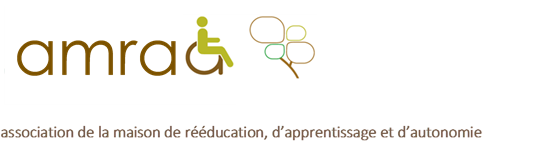 STAFF "cas cliniques-bibliographie"Chers collègues, Chers amisAu nom de l’amraa et des professionnels de la MRA j'ai le plaisir de vous convier au prochain staff "cas cliniques-bibliographie" qui aura lieux Jeudi 28 novembre à partir de 19H00 à la MRA. Staff prolongé par un diner convivial au pré des loups.Pour les nouveaux participants, je rappelle qu'il s'agit à l'origine d'une idée collective, avec l'objectif d'avoir une espace d'échange autours des situations cliniques, qui posent interrogations.Ce staff sera désormais enrichi d'un temps de revu de littérature avec des synthèses de quelques articles.Chaque staff a un thème principal : le prochain sera autour de TDAH ...ou pas. "Tout n'est pas TDAH"Chaque participant peut exposer un cas clinique ou une synthèse d'un article. Mercie de m'en informer par avance par souci d'organisation.Staff ouvert aux professionnels de santé et de l’Education NationaleMerci de confirmer votre présence par retour de mail, ou à asso.amraa@gmail.comPour l’AMRAA Dr MOHAMMAD.